Nr._________Prot.							           Tiranë, më____/____/2016FORMULARI I NJOFTIMIT TË KONTRATËS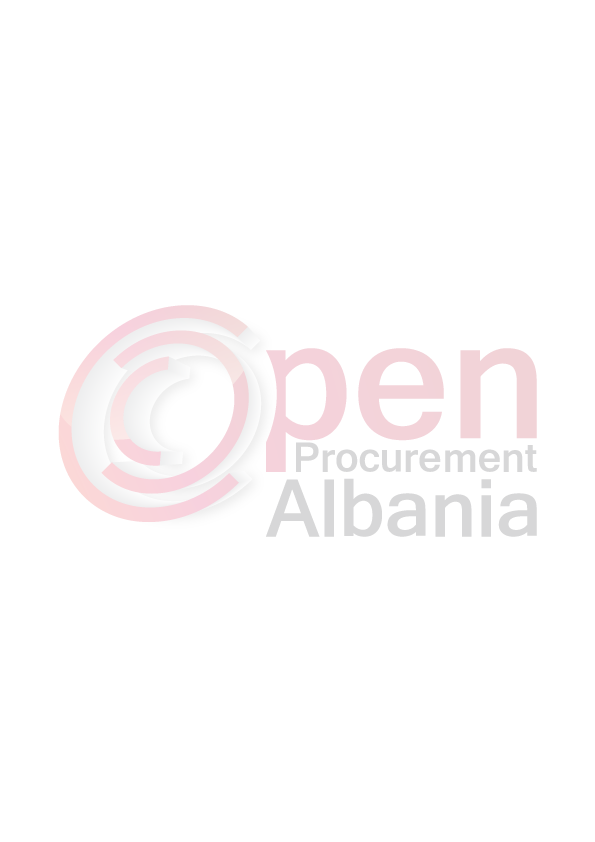 1. Emri dhe adresa e autoritetit kontraktorEmri 			Ujesjelles Kanalizime Tirane sh.a.Adresa			Rruga “5 Maj”, prane Medresese TiraneTel/Fax		00 355 42240978E-mail			info@ukt.al   Faqja e Internetit	www.ukt.al2.  Lloji i procedurës se prokurimit:  “Procedurë e hapur”. 3. Objekti  i kontratës/marrëveshjes kuadër: “Rikonstruksioni i dy linjave të qendrës (Nga rruga Todi Shkurti deri te Pedonalja)” Loti II nga piketa “17” deri te piketa “33”4. Fondi limit: 55,613,884 (pesëdhjetë e pesë milion e gjashtëqind e trembëdhjetë mijë e tetëqind e tetëdhjetë e katër) lekë pa TVSH.5. Kohëzgjatja e kontratës ose afati kohor për ekzekutimin: 60 ditë duke nisur nga data e dorëzimit te sheshit të punimeve.6- Afati kohor për dorëzimin e ofertave ose kërkesave për pjesëmarrje: 22/06/2016 ora 09:00 në www.app.gov.al7- Afati kohor për hapjen e ofertave ose kërkesave për pjesëmarrje: 22/06/2016 ora 09:00 në www.app.gov.alKonceptoi:            I.Çelmeta		Data .../... /.....2013Afati i ruajtjes	..............(vjet)